Обособленное структурное подразделениемуниципального бюджетного дошкольного образовательного учреждениядетского сада № 7 «Жемчужинка» - детский сад «Росинка»Сценарий новогоднего праздника в младшей группе «Волшебный Новый год»                                                   воспитатель: Склярова А. О.х. Объединённый 2023 год.Задачи: Формировать первичное представление о Новогоднем празднике.
 Развивать эмоциональную отзывчивость на простые музыкальные образы и песни.
Способствовать овладению средствами общения и способами взаимодействия со взрослыми и сверстниками.
Ход праздника:
Ведущий:
Любой из нас, конечно, ждёт
Веселый праздник Новый год!
Но больше всех на свете
Ждут этот праздник дети.
Пусть будет вам тепло сегодня,
Пусть радость греет вам сердца.
На светлый праздник новогодний
Вас приглашает детвора!
Выход детей под музыку "Мы пришли сегодня к елке."    
останавливаются полукругом в центре зала.
Ведущий: Что за гостья к нам пришла? Так нарядна и стройна,
Наверху звезда горит, а на ветках снег блестит.
И до самой до макушки вся в игрушках и хлопушках.
Что же это?
Дети: Ёлка!Ведущий: Ёлка, ёлка, ёлочка,
Мы к тебе пришли.
Огоньки веселые
Ты скорей зажги.
Ребята, давайте скажем дружно: Раз, два, три, ёлочка гори!
Повторяют три раза. На ёлке загораются огоньки.
Ведущий: Здравствуй, праздничная ёлка!
Ждали мы тебя весь год.
Мы у ёлки новогодней
Дружно встанем в хоровод.Весело, весело встретим Новый год!.
Песня –хоровод «Возле елочки гуляли» +Ведущий. Ой, ребята, посмотрите, на елочке письмо какое-то висит. 
Интересно, от кого оно?
(Берет конверт с елки, вскрывает письмо, читает).
«Вы под елку загляните,
Колокольчик там найдите,
Не крутите, не вертите,
А тихонько потрясите.
Колокольчик запоет
И гостей к вам позовет!
Я гружу подарков воз!
Скоро буду! Дед Мороз!»
Ведуший:
Где же волшебный колокольчик?...
(Находит колокольчик под елкой).
Ну что, ребята, чтобы было веселей, позовем к себе гостей?
Дети. Да!
Ведущий звонит в колокольчик.
Звучит музыка, входит Снеговик с ведёрком снежков.Снеговик: Я не мал и не велик,
Снежно белый снеговик!
У меня морковка - нос,
Очень я люблю мороз.
Будем петь мы и плясать,
Возле ёлки танцевать.
Гости хлопайте дружней -
Пляска будет веселей!
Ну-ка мои друзья снеговички выходите и со мною попляшите. 
Танец снеговиков   
Снеговик:
Снеговик я не простой,
Я веселый, озорной.
Очень я люблю играть,
Песни петь и танцевать.
У меня с собой снежки!
Будем мы в снежки играть,
А потом их собирать!
Игра со снежками (по окончанию дети рассаживаются на стулья)Ведущий: Ребятишки, не шумите,
А тихонько посидите.
Слышите, снежок хрустит,
Кто-то в гости к нам спешит!
Звучит музыка (входит Снегурочка)Снегурочка: Здравствуйте, ребята! Я – Снегурочка
Меня все звери знают – Снегурочкой зовут
Со мной они играют и песенки поют.
Я так спешила к вам на праздник,
что все снежинки разлетелись.
Снежинки,
Летите все сюда.
На празднике веселом
Никак без вас нельзя.
«Танец снежинок»  Снегурочка: 
Где же зайки? Выходите! Возле елки попляшите.
«Танец зайчиков» 
Снегурочка: 
Веселимся мы у елки,
Дед Мороза только нет.
А в лесу сугробы,
Как же он дойдет?
Ведущий: 
Нужно дедушку позвать,
С нами праздник встречать.
(Дети зовут Деда Мороза.)Дед Мороз: 
Здравствуйте, мои друзья!
Здравствуй, внученька моя!
Очень рад всех видеть я!
Пусть всем радость принесёт
Добрый славный Новый год!
Дед Мороз: Становись честной народ-елка нас к себе зовет!
Хоровод «Новогодний» Ведущий: Здорово вы сейчас играли! А скажите, не устали?
Тогда будем снова мы играть.
Проводится игра «Паровоз Деда Мороза»Дед Мороз: 
Веселились, веселились
И немного утомились.
Мне Снегурка говорила,
Что стихи вы мне стихи учили.
Выходите, прочитайте.

Стихи: 1 ребенокСкоро, скоро Новый год!
Он торопится, идёт!
Постучится в двери к нам:
Дети, здравствуйте, я к вам!2 ребенокСкоро Дед Мороз придёт,
Нам подарки принесет —
Яблоки, конфеты…
Дед Мороз, ну где ты?!3 ребенок Дед Мороз такой хороший,
Ничего, что старенький.
Он подарки всем приносит,
И большим, и маленьким!4 ребенокДедушке Морозу
Я письмо пишу
И подарков много
У него прошу.

Вёл себя прилежно
И послушным был,
Весь мешок заветный
Честно заслужил.Ведуший: Дедушка, а ребята еще и песенку хотят спеть.Песня «Блестят на елке бусы»
Снегурочка: Светит наша елочка,Светит очень ярко,Значит время подошлоРаздавать подарки!Дед Мороз: Да! Сейчас, сейчас!Я их нёс, припоминаю…Куда дел мешок, не знаю!Иль под ёлку положил?Нет, не помню, позабыл…Ведущий: Дедушка, как же так? Ребятишки подарков ждут!Дед Мороз: Есть у меня волшебный ком,И большая сила в нём.Где подарки – он укажетИ дорогу к ним покажет.Вот он, мой волшебный комочек! (Дед Мороз катит ком мимо детей, вокруг ёлки, подкатывает к снежному сугробу, где спрятаны подарки).Дед Мороз: Нашёл, нашёл, вот они, подарки!Звучит музыка, Дед Мороз раздаёт подарки.Дед Мороз: Вот и праздник новогодний нам заканчивать пора!Много радости сегодня вам желаю, детвора!Чтобы вы росли большими,Чтоб не знали вы забот!Снегурочка: А мы с Дедушкой МорозомК вам вернёмся через год! До свидания!Ведущий: Ребятишки, давайте дружно скажем Деду Морозу спасибо!
Дети: Спасибо!
Дед Мороз: До свидания, ребята, нам со Снегурочкой пора.
До свидания! 
Дети: До свидания!
Ведущий: Вот и закончился наш праздник Новогодний!
Нашей ёлочке на прощанье, мы скажем до свидания!
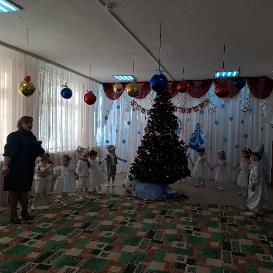 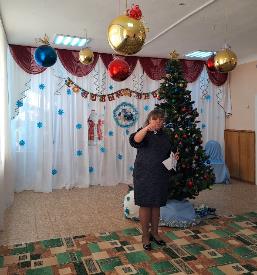 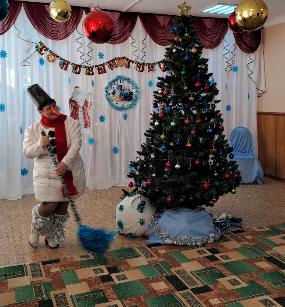 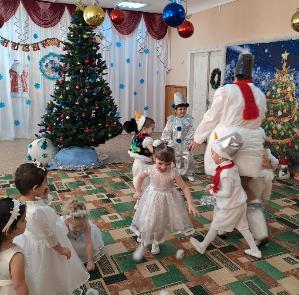 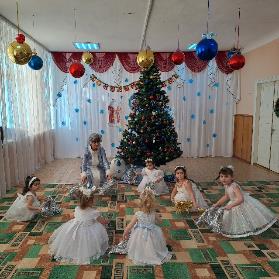 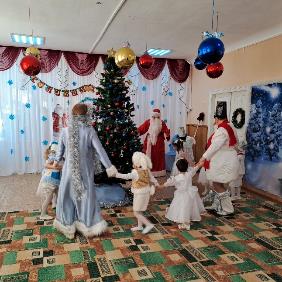 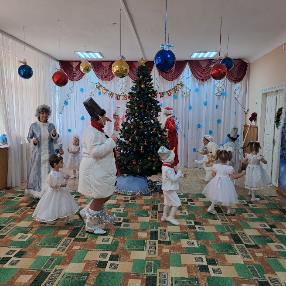 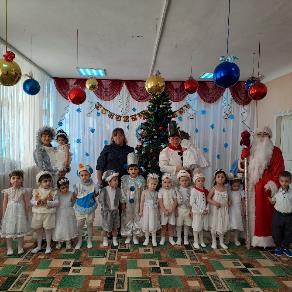 